Chadwick International Global Trips Planning and Approval ChecklistDear Trip Coordinator, prior to all trips departing, this form must be fully initialled and final approval signed by the Director of EE and the Division Principal at least two weeks prior, unless otherwise agreed. When submitting this form for final approval, please ensure that copies of all required documentation are provided in hard and/or soft copy to the Director of EE. Failure to do so may result in delays in approval and possible trip cancellation.  Copies of all forms are linked within this document- please use access these form the links to ensure you are using the most current version. Please email me- jwillis@chadwickschool.org to request access if needed. Thank you, Jen Willis- Director of Experiential Education  (Please PRINT this form and then complete a paper copy)Approved by:   ­­­­­­____________________________________   (Director of EE)    	Date: ­­­­­­­­­­­______________________________________Division Principal :  ____________________________________________          	Date: ­­­­­­­­­­­______________________________________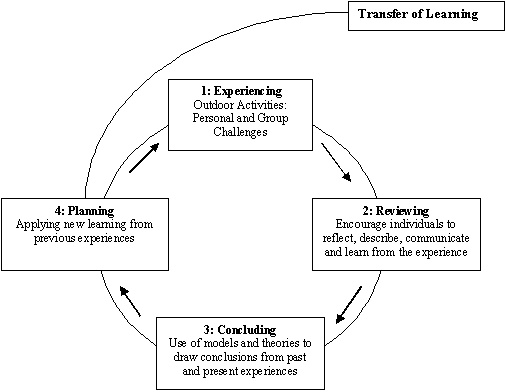 TaskDescriptionNotes Trip leader initialDirector of EE initial Trip ProposalTrip ProposalTrip ProposalTrip ProposalTrip Proposal   Global trips proposal- Google formForm has been completed in detail- NB- please check with Jen Willis to determine if you need to complete this for repeat tripsIntent to offer a Global TripEducational justification A clear educational justification is provided in the above and aligns with the Experiential Education Learning Cycle (see below) - and post trip follow-on  and transference of learning is consideredTrip in calendar Dates have been checked in the All School Calendar and directly with  Division Principal (and Director of Athletics for US student involvement) and then entered into the CalendarFaculty and student absenteeismFaculty and student absenteeismFaculty and student absenteeismFaculty and student absenteeismFaculty and student absenteeismCI class and duties coverageAll attending faculty have confirmed coverage of all classes and dutiesStudent absenteeismAn email has been sent to teachers,  advisors and athletics, music, drama departments informing of intended absenteeism to ensure student absenteeism will not affect prior commitmentsStudent missed work  Students have consulted with teachers in relation to missed work through completing  this form. Notify Division AssistantsEmail the relevant Division Assistant to confirm the trip dates and all students/faculty  attending the trip for attendance recordsFinanceFinanceFinanceFinanceFinanceProgram costingA detailed budget including covering of chaperone costs is prepared  Account created for payment An account for payment of trip expenses has been created- see this link-  for questions contact Claire in Finance   (ykbaek@chadwickschool.org)Emergency fundsA credit card or cash is held for on-trip incidentals- request made to accounting for transfer of petty cash to personal accountPetty Cash for Global TripsFinancial aidDetails of any financial aid offered to/ accepted by students is providedPaymentsPayments for providers, accommodation, flights, visas are madeTrip StaffingTrip StaffingTrip StaffingTrip StaffingTrip StaffingStaffing qualificationsAppropriate ratios and qualifications are covered- minimum 1:8 staff to student (minimum of 2 staff on any trip), and first aid and activity related qualifications held- detail on IMP NB for trips to developing countries or areas or when higher risk activities are involved the ratio must be lowered- please see Jen WillisOn-call person finalizedOn-call emergency contact is detailed and acceptance confirmed- visa has    been granted (where applicable) in case required to travel to country- detail on IMP.Please ensure the Final Google Folder is shared with the on-callLocal contact For travel to less developed areas, a connection has been made to ensure access to, local support and information in regards to health and safetyHealth, SafetyHealth, SafetyHealth, SafetyHealth, SafetyHealth, SafetyCountry security updateA current travel advisory is accessed: http://travel.state.gov/content/passports/english/alertswarnings.htmlAIG Travel Guard (username: jwillis@chadwickschool.org; password: CISongdo16)Health requirements for destinationVaccination and prophylactic medication requirements have been confirmed and parents and student are aware of these (see http://wwwnc.cdc.gov/travel)NB- CI policy is to instruct families to review requirements with their own dr- we do not mandate any requirementsThird party provider specific permission formsWhere applicable- registration/permission/liability forms have been completed for attending organized events/toursIf using a company to run the trip, please ensure they complete the Third Party Provider Questionnaire- you will need to share the linkItineraryA detailed itinerary outlining daily movements and contingencies, as appropriate, is provided on IMPTravel and accommodation documents and detailsTravel and accommodation documents and detailsTravel and accommodation documents and detailsTravel and accommodation documents and detailsTravel and accommodation documents and detailsCopies of student and adult passports  Paper or electronic copies of all passports are provided-  check passports  have adequate expiry time left- (passports should be collected by trip leader on day prior to travel to ensure none are forgotten)VisasPaper or electronic copies of visas for all chaperones and participants are provided- visa has been obtained for on-call person, if requiredSchool agent: Hee Jin Park phj1430@lotte.co.kr Local transport Travel arrangements to and from Incheon airport have been confirmed- buses booked or self travel include on IMPFlights detailsFlights are confirmed and copies of e-tickets are providedBookings: In Sook Suh isseo@lotte.co.kr Destination transport A summary of all local transport requirements and providers is provided on IMP and companies have been vetted for safety records following this formAccommodationAccommodation is confirmed and details are provided on IMP- you will need to vet this upon arrival following this formTravel Insurance   Current school travel insurance is detailed and optional  student coverage, as relevant is detailed on IMPRisk ManagementRisk ManagementRisk ManagementRisk ManagementRisk ManagementProvider informationAny providers of trips, tours or activities have been thoroughly vetted- the below form should be sent to providers for their completion prior to committing to using the provider:Third Party Provider QuestionnaireRisk AssessmentThe RA is complete and approved by Dir of EE  and a copy provided that demonstrates a clear understanding of associated risks and minimization and management strategiesRisk Assessment FormIncident Management PlanThe IMP is complete and approved by Dir if EE  and a copy  provided IMPNotification for insurance An email has been sent to Jen Willis and Darrow Milgrim, Trip and Chris- Insurance- (darrow_milgrim@ajg.com; Chris_Thomson@ajg.com; Trip_Thomas@ajg.com ) with the completed IMP attached so that insurance coverage can be confirmedEmergency contact cardsCards have been created for each student detailing school, chaperone contacts, accommodation and health concerns- student names are not to be includedOn trip communicationCommunication method is finalised and phone number that will work in destination is included in IMP and communicated to parents  (either by setting your mobile phone to roaming or purchasing a sim (both reclaimable expenses)First aid kitFirst aid kits have been obtained and checkedParticipant (faculty and student) informationParticipant (faculty and student) informationParticipant (faculty and student) informationParticipant (faculty and student) informationParticipant (faculty and student) informationList of participantsA list of all chaperones and students is provided on IMPStudent readinessInformation has been sought through advisors, GLLs, SST and/or Principals to ensure readiness of each student to participateStudent emergency contact informationInformation has been compiled that details next of kin, parent or guardian names and contact information and detailed on IMP  Detailed chaperone informationContact information and medical forms have been completed for all chaperones and details of experience and qualifications providedStudent Health Forms Paper or electronic copies of all medical forms have been obtained from the Nurse  and the additional Global Trips from also completedCI Global Health Form  Alternatively, BK can print the Outdoor Education Health Form, which will have most of this information including routine vaccinations, but may not be current so you need to check the date the form was completed  (bchoi@chadwickschool.org). Photos of each studentChaperones must have a photo of each student in either an online or print version, or ready access to this, in the event of an emergencyMedical Summary  A summary outlining all significant medical or other special care requirements has been created and shared with chaperonesNB- for extended trips, please also conduct a medical and emotional health interview with each student at the start of the tripStudent capabilitiesInformation has been sought from Athletics, HPE or other relevant faculty to determine student’s physical capabilities/limitations for included activities, especially water relatedPermission formsPermission formsPermission formsPermission formsPermission formsParental Permission Form and AoR completed-   Select Online Forms on PortalScroll to bottom of page to Outdoor Education Dashboard:ACKNOWLEDGEMENT OF RISK -OR- PERMISSION FORM Create Form | View FormsSelect Create Form and then select GlobalCommunicationsCommunicationsCommunicationsCommunicationsCommunicationsEquipment listA detailed packing list has been provided to parents, students, chaperonesParents communicationsA form of communication with parents while overseas has been established and communicated- email, Kakao, SMS...          Parent meetings- 2- one         four weeks prior and one two weeks prior         Initial meeting-  Prior to this and as early as possible parents must be given   an overview of the main purpose of the trip and/or any sub-trip   excursions, breakdown of cost and payment schedule, proposed daily     schedule.  Final meeting ( minimum of one, at least two weeks prior to   departure)-a parent meeting must be held- parents must be given  emergency contact name and numbers, final daily schedule, confirmed    travel arrangements.Informed ConsentIt is essential that parents are aware of all aspects of and risks inherent to  the trip including the nature of activities, accommodation, transport and supervision, and that, in the event of any changes to these areas or to itineraries, they are informed immediately.Student briefings  A minimum of two , at least two weeks prior to departure- to include itinerary,  what to bring, educational/behavioural  expectations Chaperone briefingsChaperones have been briefed on their roles and responsibilities, any students of concern and have copies of IMP and Risk AssessmentTrip updates scheduleA schedule of check-in times or plan for communications with on-call has been providedTechnology useStudents have been briefed on appropriate  technology use throughout trip and parents are aware of intentions- eg no calls home...Review of ManualTrip Leaders and Chaperones must have read and be familiar with all aspects of the CI Global Opportunities and Trip Leader ManualFinal Google Folder shared A Google Folder containing all underlined and italicised documents has been created and shared with on-call person, Division Principal, Director of EE and Head of School 